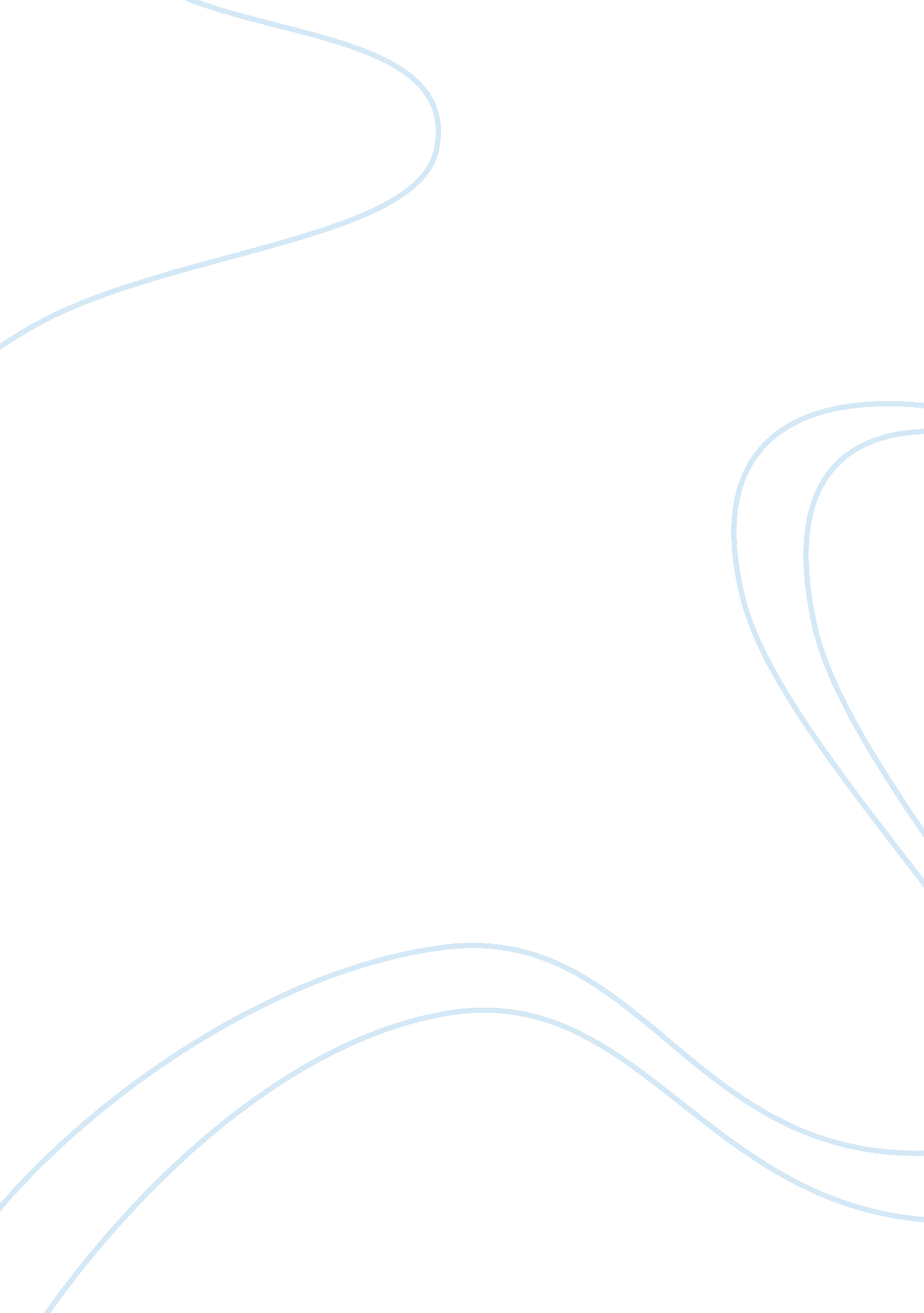 I bose quietcomfort 35 ii was very muchArt & Culture, Music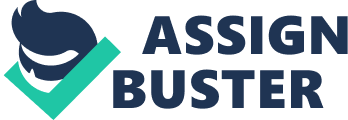 I started my daily life by having a cup of tea. As I am an enthusiastic blogger owning a small company,  needs to get more calls from my business web clients. With the advanced improvements in the technology, the way the people commute  had become simpler and easier. Recently I had  faced many issues in connecting the calls to my clients. It was adverse situation where I cannot handle them in spite of heavy noise pollution around me. I used to travel throughout the city to attend meetings, meanwhile  I need to answer many calls. It becomes very hard to tackle for me in such a  busy noisy environments. Each time my phone rings in the heavy traffic junctions I was out of control where no emotions cannot be controlled. Its very important for me to attend the call but I cannot, even if I attend also no clarity in voice in spite of huge disturbance around me. It also make the other one distract their attention while in on going conversation. Once I was traveling along with my cousin on a bike, I got a call and I was not lifting it. My cousin asked me to lift it. But I was not doing so. He stopped the vehicle and asked me why he was refusing to lift. I explained him the situation I was facing for the last few days. He closely padded my chicks and said don’t worry dear. I am here to help you. He said that you need to possess a good set of active noise cancellation headphones where you can communicate peacefully with your clients. Then I said him your right I need to get a good set of headphones. I was searching on the google with good ratings and high demand product headphones with good features in the market. My cousin suggested me the “ Bose QuietComfort 35 ii.” Bose I never heard about this, I replied. My cousin replied, it’s the best competing headphone device with the newly integrated Google VPA support with active noise cancellation headset. I can say that it will definitely benefit you a lot with good audio quality, sleek design and evergreen solution for the noise cancellation. Without a second thought I pulled my attention towards this headphones online and opt the silver color. In a span of two days the order was dispatched and I could see my headphones looking more interesting and amazing. On entering my world with the beautiful Bose QuietComfort 35 ii  was very much exciting. The product keeps its sleek design with the dedicated button to activate the Google Assistant. I was very glad to have this in my daily communication process as it delivers the crystal clear audio quality and best noise cancellation anywhere in between to and from journey. img1Now I was very much impressed with the device because of enriched qualitative features. I can take calls anywhere without a second thought and convey my messages very clearly to the clients even in heavy traffic junctions or crowded markets too. The the Bose QuietComfort 35 ii headphones available in black and silver finish. I prefer the silver finish as it appears more modern and decent. It is made of the leather cushioned outer headband with the glass filled nylon. You can see the printed letters R and L for easy recognition. The Google Assistantbutton is located on the left side of the headphones. The volume and pause buttons are located very closely on the right ear cup. The button designs was really amazing  as it is easy to understand and control the headphones. The Bose QuietComfort 35 ii headphones are very stable because they acts as the comfortable protective pouch to attend calls. It stands as the gold standard for effective noise cancellation. Because of the lightweight design and comfortable headphones made me forgot that I had been wearing for them for about 3 hours. Its very easy to download the bose connect app and tap your smartphone against NFC chip in your right ear cup or pair your smartphone with the bluetooth.  You can connect via using the app and configure the headphones by adjusting the noise cancellation which fits to my environment. The bose connect app helps you to perform a number of tasks and optimize your  listening experience. Google Assistant is the headline feature which delivers with the activities with more speed. The accuracy of the Google Assistant  helps you to take the call functions even in a crowded train or coffee shop. The important thing about the Google Assistant is that it works like google home. You can keep reminders, ask for headlines and ask questions. Due to the best active noise cancellation function I could hear the music very clearly without any distortions. I could now enjoy my commute in relative silence environment. It’s a pretty handy feature to love. I enjoyed the best and attractive music. This device delivered me the crispy, clean and wide sound to my ears. I can handle the tracks with high and low pitches easily. It gives me a fantastic experience in terms of the audio quality. This device had integrated with the microphones which deliver the crystal clear audio quality. Now I was very much brave enough to handle the calls in the crowded streets too. The Bose QuietComfort 35 ii headphones give a good battery life and serve 22 hours before I plug for the next recharge. It supports both the wired and active modes.  In wired modes, you can get the good audio quality and best noise cancellation. The wired mode is preferred to be used when the battery is depleted. In active mode, the headphones give you the great audio with the noticeable active noise cancellation effects. The Bose QuietComfort 35 ii headphones functions or delivers as the excellent active noise cancellation technology, audio quality and adds a dedicated Google Assistant button with a sleek new frame. This device was very much impressed with all inbuilt features and makes us to have the astonished listening experience. 